Brown’s Arctic Dream Frenchies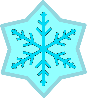 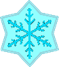 Puppy questionnaire/ ApplicationName__________________________Address___________________________Phone Number___________________e-mail____________________________What is a good time to contact you? ___________________________________Tell me about the puppy that you are looking for?Please tell me about yourself:Are you looking for a puppy for a pet or for breeding purposes?Tell me about your family (if applicable)Occupation:Hours worked per week/ hours able to commit to a puppyTell me about where you live? Do you have access to a fenced in yard or a dog park? If not what is your plan to ensure that the dog has access to outside.Do you have a Veterinarian available in your community who has experience with French bulldogs?What will you with the puppy if you need to leave on vacation and or business?Tell me what you know about the French bulldog breed?